DECRETI DEL PRESIDENTE DELLA GIUNTA REGIONALE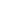 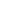 Decreto Presidente Giunta n. 24 del 09.03.2023 - Dipartimento 50 GIUNTA REGIONALE DELLA CAMPANIA - D.G. 2 Direzione Generale per lo sviluppo economico e le attività produttive - Nomina consiglieri Camera di Commercio, Industria, Artigianato e Agricoltura di Napoli - settore Industria 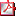 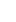 Allegato 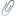 Decreto Presidente Giunta n. 23 del 08.03.2023 - Dipartimento 50 GIUNTA REGIONALE DELLA CAMPANIA - D.G. 9 DIREZIONE GENERALE PER IL GOVERNO DEL TERRITORIO - Regolamento Regionale n. 11 del 28.10.2019 e ss.mm.ii. - DPGR n. 97/2022 Autorità Regionale per le opposizioni - Provincia di Caserta. Sostituzione componente. DECRETI DIRIGENZIALIISTRUZIONE, FORMAZIONE, LAVORO E POLITICHE GIOVANILIDipartimento 50 GIUNTA REGIONALE DELLA CAMPANIA - D.G. 11 DG PER L'ISTRUZIONE, LA FORMAZIONE, IL LAVORO E LE POLITICHE GIOVANILI - Decreto Dirigenziale n. 118 del 02.03.2023 - POR CAMPANIA 2014_2020. Avviso D.D. n. 1094_2018. Asse I Occupazione Obiettivo specifico 2 Azione 8.1.1. Approvazione format atto di concessione incentivi occupazionali progetti ammessi a finanziamento con D.D. n. 1254_2019. format atto di concessione incentivi occupazionali dd. 1254 ipartimento 50 GIUNTA REGIONALE DELLA CAMPANIA - D.G. 11 DG PER L'ISTRUZIONE, LA FORMAZIONE, IL LAVORO E LE POLITICHE GIOVANILI - Decreto Dirigenziale n. 138 del 07.03.2023 - Repertorio Regionale Titoli e Qualificazioni professionali ex Deliberazione di G.R. n.223 del 27.06.2014 - Approvazione schede aggiornate descrittive di standard professionali e formativi di dettaglio relativi a n. 5 Qualificazioni afferenti ai Settori Economico Professionali 06 - 09 - 10 - 16 e 22. Allegato_A_Elenco_SEP_06_SP_e_SF_2023_03_06_N. 1 Qualficazione Allegato_B_Elenco_SEP_09_SP_e_SF_2023_03_06_N. 1 Qualificazione Allegato_C_Elenco_SEP_10_SP_e_SF_2023_03_06_N. 1 Qualificazione Allegato_D_Elenco_SEP_16_SP_e_SF_2023_03_06_N. 1 Qualificazione Allegato_E_Elenco_SEP_22_SP_e_SF_2023_03_06_N. 1 Qualificazione COMUNICAZIONI DI AVVIO PROCEDIMENTOCOMUNE DI POGGIOMARINO (NA) - Avviso Pubblico di avvio del procedimento diretto all'apposizione del vincolo preordinato all'esproprio ed alla dichiarazione di pubblica utilità, finalizzato all'approvazione della variante semplificata per la realizzazione del progetto "Fruibilità del parco Archeologico Naturalistico di Longola - realizzazione di percorsi ciclo pedonali di interconnessione con i territori limitrofi". AVVISI DI DEPOSITO DI P.R.G. E/O ATTI URBANISTICI
COMUNE DI CASELLE IN PITTARI (SA) - Avviso - Legge Regione Campania 16/2004 e ss.mm.ii., art. 23 - Regolamento di Attuazione n. 5 del 04.08.2011 - Piano Urbanistico Comunale -PUC- Componente Strutturale e Programmatica - VAS - Rapporto Ambientale e Sintesi non tecnica. Adozione del PUC comprensivo del Rapporto Ambientale e Valutazione d'incidenza ai sensi dell'art. 3, Comma 1, del Regolamento n. 5 del 04/08/2011. 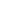 COMUNE DI DOMICELLA (AV) - Avviso Adozione della Variante normativa al Piano Urbanistico Comunale. - Delibera di G.C. n. 12 del 21/02/2023 - COMUNE DI MADDALONI (CE) - Avviso di approvazione PUA allo strumento urbanistico di cui alla L. R. 16/2004 e Regolamento 5/2011 connesso ai sensi dell'art. 10. COMUNE DI SANTA MARINA (SA) - Avviso di deposito delibera di Consiglio Comunale n. 2 del 11.02.2023 di approvazione definitiva della Variante Semplificata al PRG relativa ai lavori di "Messa in sicurezza di edificio scolastico sito nel capoluogo in Via Santa Croce mediante demolizione e ricostruzione" delocalizzazione immobile". COMUNE DI SOMMA VESUVIANA (NA) - Avviso di Adozione di variante del Piano Urbanistico Comunale approvato con DPGRC n 4890 del 10/6/1983. COMUNE DI VILLARICCA (NA) - Avviso Adozione del Piano Urbanistico Comunale, Rapporto Ambientale e sintesi non tecnica - Delibera della Commissione Straordinaria con i poteri del Consiglio Comunale Giunta Comunale n. 21 del 14/12/2022. BANDI DI GARASTAZIONE UNICA APPALTANTE DELLA PROVINCIA DI AVELLINO PER CONTO DEL COMUNE DI ARPAISE (BN) - Bando di Gara per procedura aperta - Lavori di sistemazione idrogeologica e consolidamento del versante alla Località Pasquarielli del Comune di Arpaise (BN) e mitigazione idrogeologica del Vallone "Terranova-Pasquarielli". CENTRALE UNICA COMMITTENZA CELLE DI BULGHERIA - ISPANI - ROCCAGLORIOSA - CENTRO DI COSTO AREA TECNICA COMUNE DI ROCCAGLORIOSA - Bando di Gara - Interventi di manutenzione straordinaria ed adeguamento della strada comunale di collegamento delle Località Pozzillo - Pagliara di Roccagloriosa -  ESITI DI GARASTAZIONE UNICA APPALTANTE DELLA PROVINCIA DI AVELLINO PER CONTO DEL COMUNE DI APOLLOSA (AV) - Esito di Gara - Lavori di eliminazione del dissesto idreogeologico area in frana zona Campo Sportivo. STAZIONE UNICA APPALTANTE PROVINCIA DI AVELLINO Centrale di committenza delegata - Stazione appaltante delegante: Comune di San Martino Valle Caudina (AV) - Esito di Gara - Lavori di ripristino della funzionalità idraulica del torrente Caudino da monte a tutto il tratto dell'abitato. PROROGHE E RIAPERTURE TERMINICOMUNE DI SAN NICOLA LA STRADA (CE) - Avviso di proroga termini bando di gara - Realizzazione asilo nido in Via Milano nel Comune di San Nicola la Strada. COMUNE DI SAN NICOLA LA STRADA (CE) - Avviso di proroga termini bando di gara - Miglioramento della qualità del decoro urbano e del tessuto sociale - recupero del Complesso Borbonico Santa Maria delle Grazie. COMUNE DI SAN NICOLA LA STRADA (CE) - Avviso di proroga termini bando di gara - Abbattimento e ricostruzione edificio da destinare a scuola dell'infanzia in Via Evangelista del Comune di San Nicola la Strada. 